                                      МИНИСТЕРСТВО  ОБРАЗОВАНИЯ  И  НАУКИ  РД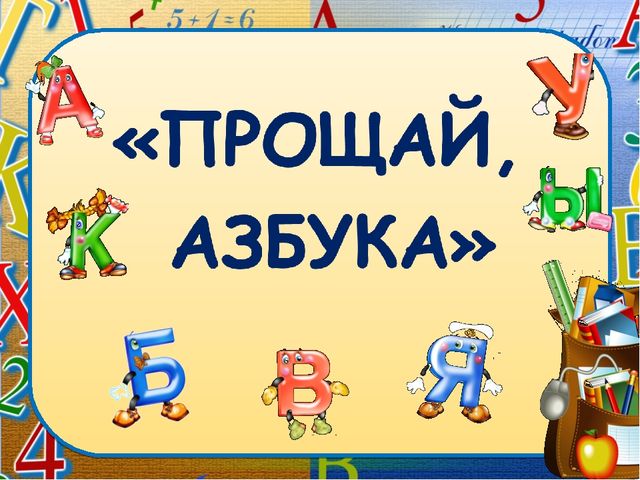 Провела учитель начальных классов МБОУ СОШ №3Гусейнова Насижат Кубаниевна2019 уч.годУрок-праздник «Прощай, Азбука!»Цели: пробудить у первоклассников интерес к учёбе,Прививать любовь к книге и её создателям,В игровой форме повторить и закрепить знания детей по курсу «Азбука»,Создавать условия для формирования доверительных отношений между родителями, учителями и детьми,Воспитывать умение работать в группе и слушать друг друга, проводить рефлексию,Формировать интерес к урокам чтения, развивать мыслительные операции, речь, творческие способности учащихся.Оборудование: праздничное оформление класса: шары, рисунки, буквы; выставка книг, плакаты, удостоверения, презентация, минусовки песен,Реквизит для игр и частушек, торт «Прощай, Азбука!» для чаепития.Ход праздника:(под музыку «Чему учат в школе» дети и гости занимают свои места.)Учитель:Вы в школе полгода уже отучились,Вы много успели и много узнали,Писать и считать вы уже научилисьИ первые книги свои прочитали.А верным помощником в этом вам сталаПервая главная книжка.И первые буквы она показалаДевчонкам своим и мальчишкам.Буквы потом сложились в слова,Слова – в предложенья и фразы.Огромный и красочный мир тогдаОткрылся, ребята, вам сразу.Вы прочитаете хороших книг немало,Пускай года пройдут и много-много дней,Вам «Азбука» хорошим другом стала,Мы этот праздник посвящаем ей!Мы сегодня очень радыВсех приветствовать гостей.Всех знакомых, незнакомых,И серьёзных, и весёлых,Первый класс, первый классПригласил на праздник вас!Ученики:1.Знают взрослые и дети,И шахтёр, и водолаз,Что трудней всего на светеСамый первый школьный класс!2. Первый класс – это первый задорный звонок,Первый класс – это первый серьёзный урок.Первый класс – это первая в жизни оценка,Это шумная радостная переменка.Знают девочки в классе и знают мальчишки-Первый класс – это первая школьная книжка.3. Спасибо «Азбуке» родной,Что грамоту открыла нам!«Азбуку» прочли до корки,Нам по чтению – «пятёрки»!Проходили день за днём,Изучали «Азбуку».Ель, топор, лопата, руки –В каждом слове слышим звуки.Звуки эти разные –Гласные, согласные.4.Гласные тянутся в песенке звонкой,Могут заплакать и закричать,В тёмном лесу звать и аукать,И в колыбельке Алёнку баюкать,Но не желают свистеть и ворчать.5. А согласные согласныШелестеть, шептать, свистеть,Даже фыркать и скрипеть,Но не хочется им петь.6. мы знаем звуки, знаем слоги,Умеем говорить, считать.И постепенно, понемногуМы научились все (вместе) читать!Песня «АЗБУКА»1.Если хочешь много знать,Многого добиться,Обязательно читатьДолжен научиться.Припев:Азбука, азбука,Каждому нужна,Нам поможет книжкиПрочитать она.2.Надо буквы написатьАккуратно в строчку,Надо их запоминатьБез ошибки точно.3. Книжки могут рассказатьОбо всём на свете.Очень любят их читатьВзрослые и дети.Стих 7. Тому, кто хочет много знать,Кто хочет книги прочитатьПро горы и долины,Про водные глубины,Про звёзды, ивы вдоль реки,Не обойтись без «Азбуки»!8.Я с этой книжкой первый разПришёл в свой первый светлый класс.Я эту книжку полюбил,Я в ней все буквы изучил,И как мне радостно сказать:«Умею я теперь читать!»9. Февраль за окнами стоит,Снег в воздухе кружится.А нам сегодня предстоитС «Азбукой» проститься.ИГРА «Подскажи словечко». Назови рифму.Лежебока рыжий котОтлежал себе…(живот).Михаил залез на дуб,Чтобы врач не вырвал…(зуб)В реке большая драка,Поссорились два…(рака).Вяжет мама длинный шарф,Потому что сын…(жираф).И бежит Айболит к бегемотикамИ хлопает их по…(животикам).ИГРА «Сколько слогов?»У каждого ученика на столе лежат цифры. Учитель называет слова, дети делят их на слоги, показывают цифру. Если правильно – хлопают в ладоши, если нет – топают ногами. Могут быть слова: бабушка, пол, велосипед, зонтик, баранка, библиотека, дети, ученики, азбука.ИГРА «Буква заблудилась»Учитель: Послушайте, ребята, что здесь написано, постарайтесь исправить, если что-то не так.Закричал охотник: Ой!Двери гонятся за мной!Говорят, один рыбакВ печке выловил башмак,Но зато ему потомНа крючок попался дом!Куклу выронив из рукМаша мчится к маме.Там ползёт зелёный лукС длинными усами.Учитель: Молодцы, ребята, учиться – всегда пригодится. Это даже очень интересно. А теперь ещё поиграем. Нужно выделить букву, которая повторяется в данном стихотворении.Утром на траве росоюЭта буква заблестит,А под вечер на крылечкеРядом громко зарычит.-рЭта буква на морозеКак оса ужалить может.Ну, а в мае на берёзеЖук её узнать поможет.-ж3.с этой буквой, добрым утром,Долгою дорогой в дом.День за днём назло недугам,Даже под дождём идём.-д4.Эту букву паровозНа своей трубе привёз.Губы вытяни в трубуИ получишь букву-у.5.Эта буква бодрым шагомВ бой идёт под барабан.И бодает буква буквуБудто баловник баран.-б6. Эта буква знаменита –Стоит в начале алфавита.-аУчитель: Вот все буквы перед вамиКаждый может их назвать.А теперь нам надо с вамиВ слово буквы все собрать. ДРУЖБА.Можно ли вас назвать дружными ребятами?Сейчас дружные ребята дружно споют частушки (у девочек на плечах платочки, у мальчиков – кепки с цветочком.)1.Мы собрали пап и мам,Но не для потехи.Мы сегодня рапортуем про свои успехи.2.Мы в нарядах нынче новыхИ у всех счастливый вид.Ведь сегодня мы досрочноИзучили алфавит!3.Разбудите меня ночью,В самой серединочке,Расскажу вам алфавитБез одной запиночки!4.Буквы гласные мы любим,И всё больше с каждым днём.Мы не просто их читаем –Эти буквы мы поём!5.Тыщу слов в минуту нынче,Как машинка я строчу.Я любую вашу книжкуОдним махом «проглочу»!6.Мы простимся с Азбукой,И рукой помашем,И спасибо десять разДружно хором скажем.Учитель: продолжаем играть!ИГРА «выбирай-ка». Найдите лишнюю букву и объясните свой выбор.А О У Б Ы Э З Г Я Д Ф К Ч Щ Ш ЙУгадайте букву.1.Эта буква широка и похожа на жука.2.В этой букве нет угла – до того она кругла.До того она кругла – укатиться бы могла.3.С этой буквой на носу филин прячется в лесу.4.На эту букву посмотри - она совсем как цифра 3.5.Палочка и палочка, между ними галочка.И понятно сразу всем: получилась буква…ФИЗКУЛЬТМИНУТКА. ИГРА «Это я»Кто ватагою весёлой каждый день шагает в школу?-Это я…Кто из вас приходит в класс с опозданием на час?-Нет, не я…Кто домашний свой урок выполняет точно в срок?-Это я…Кто из вас хранит в порядке книжки, ручки и тетрадки?-Это я…Кто из вас, скажите вслух, на уроке ловит мух?-Нет, не я…Кто из вас, скажите хором, занят в классе разговором?Нет, не я…Кто из вас, узнать хочу, забияка и драчун?-Нет, не я…Кто из вас, такой ловкач, лучше всех играет в мяч?-Это я…Кто из вас не ходит хмурый, любит спорт и физкультуру?-Это я…Это кто играл в футбол и забил в окошко гол?-Нет, не я…Кто из вас своим трудом украшает класс и дом?-Это я…Есть ребята между вами, те, кто помогает маме?-Это я…Учитель: Ещё отдохнём и проверим настроение на нашем празднике! (участвуют дети и родители)ИГРА с шарами. Поднимать вверх шарики только определённого цвета.Дорогие гости, вы пока не устали?А вот шарики ваши в руках заскучали.А ну-ка поднимем их дружно повыше!А ещё выше, до самой крыши!Ну, а теперь покажите мне срочно.Не ошибайтесь! Показывать точно!Какие весной распускаются почки?А лучи солнца какие всегда?А ночью над нами какая звезда?А праздник весёлый здесь всех нас собрал.Какой разноцветный здесь шариков бал?А если к веселью не будем близки,Какие же станем мы все от тоски?Приветствуя новый спектакль хорошийКакими же станут в усердье ладошки?Так пусть только радостью светятся лица.И солнце каким только цветом искрится?Пусть всех нас минует беда.Пусть будет небо какое всегда?ПРЕЗЕНТАЦИЯ «ПРОЩАЙ, АЗБУКА!»Учитель: Молодцы, первоклассники!Вы прочли Азбуку до корки,Вам по чтению пятёрки!Позади нелёгкий трудСлогового чтения.Вам сегодня выдаю УДОСТОВЕРЕНИЯ!В том, что Азбуку прочли!Полный курс наук прошли!И теперь без передышкиВы прочтёте любые книжки. (вручение удостоверений и подарков)(входит учебник Литературное чтение)-Я знаю, ребята, что вы все аккуратные, и всё же я хочу, чтобы вы выполняли мою просьбу.Я добрый друг и спутник твой,Будь, школьник, бережным со мной.Мой чистый вид приятен,Оберегай меня от пятен.Мой переплёт не выгибайИ корешок не поломай.Меня в бумагу оберни.Где взял меня – туда верни.Запомни: я – твой лучший друг,Но только не для грязных рук.Учитель: Дальше по лестнице знаний нас поведёт книга – литературное чтение. Она научит нас быть честными, смелыми, добрыми. Успехов вам в учёбе!(дети поют песню на мотив «Голубой вагон»)Праздник наш сегодня завершается,С Азбукой простились мы сейчас.Наши мамы пусть не беспокоятся,С радостью мы ходим в первый класс.Припев: солнышко ласковоВ небе улыбается,Детские песенкиСлышим там и тут.Дружные, дружныеДевочки, мальчикиРадостно учатся,Весело живут.Стих 10. Мы прочтём любые книжки,Разберёмся в словаре.Потому что всюду буквыТе же, что и в Азбуке.11. Под Российским небосводомКнигу любят и хранят.Пусть же крепнет с каждым годомДружба книги и ребят!12. Мы хотим сказать тебе спасибо!Мы тебя за всё благодарим!Говорим тебе мы: До свидания!Здравствуй! – новой книге говорим!Учитель: Дорогие первоклассники! Я поздравляю вас с первой школьной победой, которую вы одержали благодаря старанию, трудолюбию и желанию учиться. Наш красивый праздник подошёл к концу. На прощание споём песню.Пусть бегут неуклюжеПервоклашки по лужам,Дети в школу спешат на урок.Даже дождь не пугает,Если в класс приглашаетЛучший друг наш, весёлый звонок.Припев:Мы чуть-чуть уж повзрослели,Научились мы читать.Подросли и поумнели,Нас теперь уж не узнать.Наши книжки, тетрадкиВ идеальном порядкеВ выходные устали отдыхать!Дома скучно ужасно,Ну, а в школе прекрасно:Снова будем писать и читать!